中国新闻奖媒体融合奖项参评作品推荐表仅限自荐（他荐）参评作品填写附1：采编过程（作品简介）界碑无声，见证发展。新中国成立70周年前夕，人民网联合陆军政治工作部宣传局、电影频道融媒体中心，从祖国万里边防线遴选70个有特定意义的界碑，开展“祖国在我心中”界碑描红主题活动。从5月23日-7月17日，活动历时2个月，30余名记者践行“四力”，深入祖国边防部队70个界碑，足迹遍布新疆、内蒙古、黑龙江、西藏、广西等省份的37市，行程数万公里。行程东至黑瞎子岛东极哨所，南至广西友谊关边防连，西至新疆阿拉山口边防连，北至内蒙古伊木河边防连，其中包括以艰险困苦闻名全国的清河口边防连、野马滩边防连、昆木加哨所、乃堆拉哨所等36个边防连队、46个哨所。5支小分队上雪域高原、走大漠戈壁、穿南国密林，用笔端、镜头、话筒，深情讲好边防官兵心系祖国、情注边防的强军故事，为庆祝新中国成立70周年营造了良好网上舆论氛围。人民网巩固线上互动优势、拓展线下体验方式：采取网上征集遴选5名优秀高校大学生代表，协调部队遴选包括歌曲《小白杨》原型程富胜在内5名优秀退伍老兵代表，并邀请30位一线明星“打卡”“代言”，共同唱响主旋律。共播发文图报道142篇、视频126个，H5实景体验游戏1个，推出一批创意十足、互动感强、传播广泛的融媒体产品。附2社会效果界碑描红主题活动视频浏览量14亿，单个视频浏览量破千万的14条。与此同时，人民网法人微博“界碑描红 祖国有我”“祖国在我心中”话题阅读数6亿，讨论数19万，单条微博阅读量最高1350万，阅读数百万+的微博25条。融合发展，创新是关键力，合力是助推器。人民日报、中央电视台、人民陆军报、人民陆军微信公众号等媒体同步宣传，并联合百度、今日头条、抖音、快手等媒体展开全方位、多角度、立体式宣传，几乎实现报道载体全覆盖。报道手段广泛运用全景技术、航拍技术、延时技术，增强受众互动感、体验感。大型实景H5游戏《网上界碑描红》让网友足不出户，就亲临实地般为界碑描红；微型纪录片《边防战士十二时辰》真实展现边防官兵的一天一夜；《传递钢枪卫祖国，我守界碑也守你》等创意短视频走红网络，网友留言称“致敬边防勇士们，第一遍看笑了，第二遍看哭了！”活动荣获人民日报社2019年度精品奖，受到中宣部的肯定与表扬，被称为中央和各地主流媒体在“壮丽70年·奋斗新时代”主题宣传中涌现的爆款产品之一。中宣部《新闻阅评》刊文称赞此次活动深挖界碑背后故事，将镜头向边防新建设新成就聚焦，把笔墨向边防建设新发展用力，以边防建设这个小切口，深刻反映了强国强军这个大主题。附3：专题《“祖国在我心中”界碑描红主题活动》http://military.people.com.cn/GB/8221/72028/427046/index.html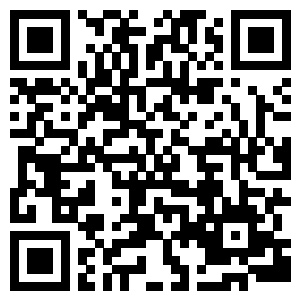 作品标题“祖国在我心中”界碑描红主题活动“祖国在我心中”界碑描红主题活动“祖国在我心中”界碑描红主题活动参评项目融合创新融合创新融合创新主创人员集体（罗华、唐维红、潘健、张峰、何晶茹、张玉珂、李大勇、郭发海、付晓辉、赵岍、黄子娟、赵光霞、刘军涛、刘凡、曹昆、刘融、朱紫阳、马昌、闫嘉琪、刘云、王捷、郑潇潇、胡琳、高媛、柳静、张力洋、萨妮娅、贺茂杰、齐浩男、汪晓涛、严立政、柴济东）集体（罗华、唐维红、潘健、张峰、何晶茹、张玉珂、李大勇、郭发海、付晓辉、赵岍、黄子娟、赵光霞、刘军涛、刘凡、曹昆、刘融、朱紫阳、马昌、闫嘉琪、刘云、王捷、郑潇潇、胡琳、高媛、柳静、张力洋、萨妮娅、贺茂杰、齐浩男、汪晓涛、严立政、柴济东）集体（罗华、唐维红、潘健、张峰、何晶茹、张玉珂、李大勇、郭发海、付晓辉、赵岍、黄子娟、赵光霞、刘军涛、刘凡、曹昆、刘融、朱紫阳、马昌、闫嘉琪、刘云、王捷、郑潇潇、胡琳、高媛、柳静、张力洋、萨妮娅、贺茂杰、齐浩男、汪晓涛、严立政、柴济东）集体（罗华、唐维红、潘健、张峰、何晶茹、张玉珂、李大勇、郭发海、付晓辉、赵岍、黄子娟、赵光霞、刘军涛、刘凡、曹昆、刘融、朱紫阳、马昌、闫嘉琪、刘云、王捷、郑潇潇、胡琳、高媛、柳静、张力洋、萨妮娅、贺茂杰、齐浩男、汪晓涛、严立政、柴济东）集体（罗华、唐维红、潘健、张峰、何晶茹、张玉珂、李大勇、郭发海、付晓辉、赵岍、黄子娟、赵光霞、刘军涛、刘凡、曹昆、刘融、朱紫阳、马昌、闫嘉琪、刘云、王捷、郑潇潇、胡琳、高媛、柳静、张力洋、萨妮娅、贺茂杰、齐浩男、汪晓涛、严立政、柴济东）集体（罗华、唐维红、潘健、张峰、何晶茹、张玉珂、李大勇、郭发海、付晓辉、赵岍、黄子娟、赵光霞、刘军涛、刘凡、曹昆、刘融、朱紫阳、马昌、闫嘉琪、刘云、王捷、郑潇潇、胡琳、高媛、柳静、张力洋、萨妮娅、贺茂杰、齐浩男、汪晓涛、严立政、柴济东）集体（罗华、唐维红、潘健、张峰、何晶茹、张玉珂、李大勇、郭发海、付晓辉、赵岍、黄子娟、赵光霞、刘军涛、刘凡、曹昆、刘融、朱紫阳、马昌、闫嘉琪、刘云、王捷、郑潇潇、胡琳、高媛、柳静、张力洋、萨妮娅、贺茂杰、齐浩男、汪晓涛、严立政、柴济东）编辑集体（黄维、袁悦、陈羽、陆周莉、蒋波、张锐、雷涓、孙夏溪、朱君超）集体（黄维、袁悦、陈羽、陆周莉、蒋波、张锐、雷涓、孙夏溪、朱君超）集体（黄维、袁悦、陈羽、陆周莉、蒋波、张锐、雷涓、孙夏溪、朱君超）集体（黄维、袁悦、陈羽、陆周莉、蒋波、张锐、雷涓、孙夏溪、朱君超）集体（黄维、袁悦、陈羽、陆周莉、蒋波、张锐、雷涓、孙夏溪、朱君超）集体（黄维、袁悦、陈羽、陆周莉、蒋波、张锐、雷涓、孙夏溪、朱君超）集体（黄维、袁悦、陈羽、陆周莉、蒋波、张锐、雷涓、孙夏溪、朱君超）主管单位人民日报社人民日报社人民日报社发布日期及时间2019年5月23日-7月25日2019年5月23日-7月25日2019年5月23日-7月25日发布平台人民网（微博、微信、抖音等）人民网（微博、微信、抖音等）人民网（微博、微信、抖音等）作品时长音视频类参评作品填报音视频类参评作品填报音视频类参评作品填报采编过程（作品简介）另附页另附页另附页另附页另附页另附页另附页社会效果另附页另附页另附页另附页另附页另附页另附页推荐理由一是主题重大，紧扣新中国成立70周年的历史节点，呼应热爱祖国的政治号召，以“祖国在我心中”为主题在中央媒体里率先展开、集中推出。二是选材精当，从祖国万里边防线遴选70个象征国家主权界碑，开展具有特定意义的界碑描红系列活动，通过界碑这一切入点把军人、边关、祖国有机相联，与宣传主题高度契合。三是极具创意，活动邀请黄晓明、杨幂等30位一线明星“代言”，精心录制主题曲、策划推出H5游戏，广泛运用全景技术、航拍技术、延时技术，增强受众互动感、体验感。四是彰显“四力”，30余名记者行程数万公里，用生动的事实和真挚的笔触深情讲述一个个界碑、一个个边防将士背后的故事，生动展示了边防官兵热爱祖国、忠于祖国的家国情怀，充分折射了中国军人英勇无畏、敢打必胜的使命担当，有力传播了中国人民热爱和平、维护和平的美好愿望。五是影响广泛，在用好报纸、电视，用足微博、微信，用活网络直播、VR展示的同时，人民网联合今日头条、抖音、快手等媒体展开全方位、多角度、立体式宣传，戍边的艰辛、军人的英勇、祖国的伟大，深深地打动人、感染人、教育人，具有强大的新闻冲击力和时代感召力。签名：                          （盖单位公章）                               2020年  月  日一是主题重大，紧扣新中国成立70周年的历史节点，呼应热爱祖国的政治号召，以“祖国在我心中”为主题在中央媒体里率先展开、集中推出。二是选材精当，从祖国万里边防线遴选70个象征国家主权界碑，开展具有特定意义的界碑描红系列活动，通过界碑这一切入点把军人、边关、祖国有机相联，与宣传主题高度契合。三是极具创意，活动邀请黄晓明、杨幂等30位一线明星“代言”，精心录制主题曲、策划推出H5游戏，广泛运用全景技术、航拍技术、延时技术，增强受众互动感、体验感。四是彰显“四力”，30余名记者行程数万公里，用生动的事实和真挚的笔触深情讲述一个个界碑、一个个边防将士背后的故事，生动展示了边防官兵热爱祖国、忠于祖国的家国情怀，充分折射了中国军人英勇无畏、敢打必胜的使命担当，有力传播了中国人民热爱和平、维护和平的美好愿望。五是影响广泛，在用好报纸、电视，用足微博、微信，用活网络直播、VR展示的同时，人民网联合今日头条、抖音、快手等媒体展开全方位、多角度、立体式宣传，戍边的艰辛、军人的英勇、祖国的伟大，深深地打动人、感染人、教育人，具有强大的新闻冲击力和时代感召力。签名：                          （盖单位公章）                               2020年  月  日一是主题重大，紧扣新中国成立70周年的历史节点，呼应热爱祖国的政治号召，以“祖国在我心中”为主题在中央媒体里率先展开、集中推出。二是选材精当，从祖国万里边防线遴选70个象征国家主权界碑，开展具有特定意义的界碑描红系列活动，通过界碑这一切入点把军人、边关、祖国有机相联，与宣传主题高度契合。三是极具创意，活动邀请黄晓明、杨幂等30位一线明星“代言”，精心录制主题曲、策划推出H5游戏，广泛运用全景技术、航拍技术、延时技术，增强受众互动感、体验感。四是彰显“四力”，30余名记者行程数万公里，用生动的事实和真挚的笔触深情讲述一个个界碑、一个个边防将士背后的故事，生动展示了边防官兵热爱祖国、忠于祖国的家国情怀，充分折射了中国军人英勇无畏、敢打必胜的使命担当，有力传播了中国人民热爱和平、维护和平的美好愿望。五是影响广泛，在用好报纸、电视，用足微博、微信，用活网络直播、VR展示的同时，人民网联合今日头条、抖音、快手等媒体展开全方位、多角度、立体式宣传，戍边的艰辛、军人的英勇、祖国的伟大，深深地打动人、感染人、教育人，具有强大的新闻冲击力和时代感召力。签名：                          （盖单位公章）                               2020年  月  日一是主题重大，紧扣新中国成立70周年的历史节点，呼应热爱祖国的政治号召，以“祖国在我心中”为主题在中央媒体里率先展开、集中推出。二是选材精当，从祖国万里边防线遴选70个象征国家主权界碑，开展具有特定意义的界碑描红系列活动，通过界碑这一切入点把军人、边关、祖国有机相联，与宣传主题高度契合。三是极具创意，活动邀请黄晓明、杨幂等30位一线明星“代言”，精心录制主题曲、策划推出H5游戏，广泛运用全景技术、航拍技术、延时技术，增强受众互动感、体验感。四是彰显“四力”，30余名记者行程数万公里，用生动的事实和真挚的笔触深情讲述一个个界碑、一个个边防将士背后的故事，生动展示了边防官兵热爱祖国、忠于祖国的家国情怀，充分折射了中国军人英勇无畏、敢打必胜的使命担当，有力传播了中国人民热爱和平、维护和平的美好愿望。五是影响广泛，在用好报纸、电视，用足微博、微信，用活网络直播、VR展示的同时，人民网联合今日头条、抖音、快手等媒体展开全方位、多角度、立体式宣传，戍边的艰辛、军人的英勇、祖国的伟大，深深地打动人、感染人、教育人，具有强大的新闻冲击力和时代感召力。签名：                          （盖单位公章）                               2020年  月  日一是主题重大，紧扣新中国成立70周年的历史节点，呼应热爱祖国的政治号召，以“祖国在我心中”为主题在中央媒体里率先展开、集中推出。二是选材精当，从祖国万里边防线遴选70个象征国家主权界碑，开展具有特定意义的界碑描红系列活动，通过界碑这一切入点把军人、边关、祖国有机相联，与宣传主题高度契合。三是极具创意，活动邀请黄晓明、杨幂等30位一线明星“代言”，精心录制主题曲、策划推出H5游戏，广泛运用全景技术、航拍技术、延时技术，增强受众互动感、体验感。四是彰显“四力”，30余名记者行程数万公里，用生动的事实和真挚的笔触深情讲述一个个界碑、一个个边防将士背后的故事，生动展示了边防官兵热爱祖国、忠于祖国的家国情怀，充分折射了中国军人英勇无畏、敢打必胜的使命担当，有力传播了中国人民热爱和平、维护和平的美好愿望。五是影响广泛，在用好报纸、电视，用足微博、微信，用活网络直播、VR展示的同时，人民网联合今日头条、抖音、快手等媒体展开全方位、多角度、立体式宣传，戍边的艰辛、军人的英勇、祖国的伟大，深深地打动人、感染人、教育人，具有强大的新闻冲击力和时代感召力。签名：                          （盖单位公章）                               2020年  月  日一是主题重大，紧扣新中国成立70周年的历史节点，呼应热爱祖国的政治号召，以“祖国在我心中”为主题在中央媒体里率先展开、集中推出。二是选材精当，从祖国万里边防线遴选70个象征国家主权界碑，开展具有特定意义的界碑描红系列活动，通过界碑这一切入点把军人、边关、祖国有机相联，与宣传主题高度契合。三是极具创意，活动邀请黄晓明、杨幂等30位一线明星“代言”，精心录制主题曲、策划推出H5游戏，广泛运用全景技术、航拍技术、延时技术，增强受众互动感、体验感。四是彰显“四力”，30余名记者行程数万公里，用生动的事实和真挚的笔触深情讲述一个个界碑、一个个边防将士背后的故事，生动展示了边防官兵热爱祖国、忠于祖国的家国情怀，充分折射了中国军人英勇无畏、敢打必胜的使命担当，有力传播了中国人民热爱和平、维护和平的美好愿望。五是影响广泛，在用好报纸、电视，用足微博、微信，用活网络直播、VR展示的同时，人民网联合今日头条、抖音、快手等媒体展开全方位、多角度、立体式宣传，戍边的艰辛、军人的英勇、祖国的伟大，深深地打动人、感染人、教育人，具有强大的新闻冲击力和时代感召力。签名：                          （盖单位公章）                               2020年  月  日一是主题重大，紧扣新中国成立70周年的历史节点，呼应热爱祖国的政治号召，以“祖国在我心中”为主题在中央媒体里率先展开、集中推出。二是选材精当，从祖国万里边防线遴选70个象征国家主权界碑，开展具有特定意义的界碑描红系列活动，通过界碑这一切入点把军人、边关、祖国有机相联，与宣传主题高度契合。三是极具创意，活动邀请黄晓明、杨幂等30位一线明星“代言”，精心录制主题曲、策划推出H5游戏，广泛运用全景技术、航拍技术、延时技术，增强受众互动感、体验感。四是彰显“四力”，30余名记者行程数万公里，用生动的事实和真挚的笔触深情讲述一个个界碑、一个个边防将士背后的故事，生动展示了边防官兵热爱祖国、忠于祖国的家国情怀，充分折射了中国军人英勇无畏、敢打必胜的使命担当，有力传播了中国人民热爱和平、维护和平的美好愿望。五是影响广泛，在用好报纸、电视，用足微博、微信，用活网络直播、VR展示的同时，人民网联合今日头条、抖音、快手等媒体展开全方位、多角度、立体式宣传，戍边的艰辛、军人的英勇、祖国的伟大，深深地打动人、感染人、教育人，具有强大的新闻冲击力和时代感召力。签名：                          （盖单位公章）                               2020年  月  日联系人黄子娟邮箱88186670@qq.com88186670@qq.com88186670@qq.com手机15110020709地址北京市朝阳区金台西路2号人民网北京市朝阳区金台西路2号人民网北京市朝阳区金台西路2号人民网北京市朝阳区金台西路2号人民网北京市朝阳区金台西路2号人民网邮编100733所获奖项名称人民日报社2019年度精品奖人民日报社2019年度精品奖人民日报社2019年度精品奖人民日报社2019年度精品奖人民日报社2019年度精品奖推荐人姓名潘健单位及职称人民日报高级编辑手机号推荐人姓名何晶茹单位及职称人民日报主任编辑手机号